                       Home Learning Grid 		Year 4      1.6.2020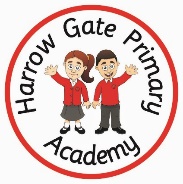 *Once you have completed your work do not forget to show it on your profile. 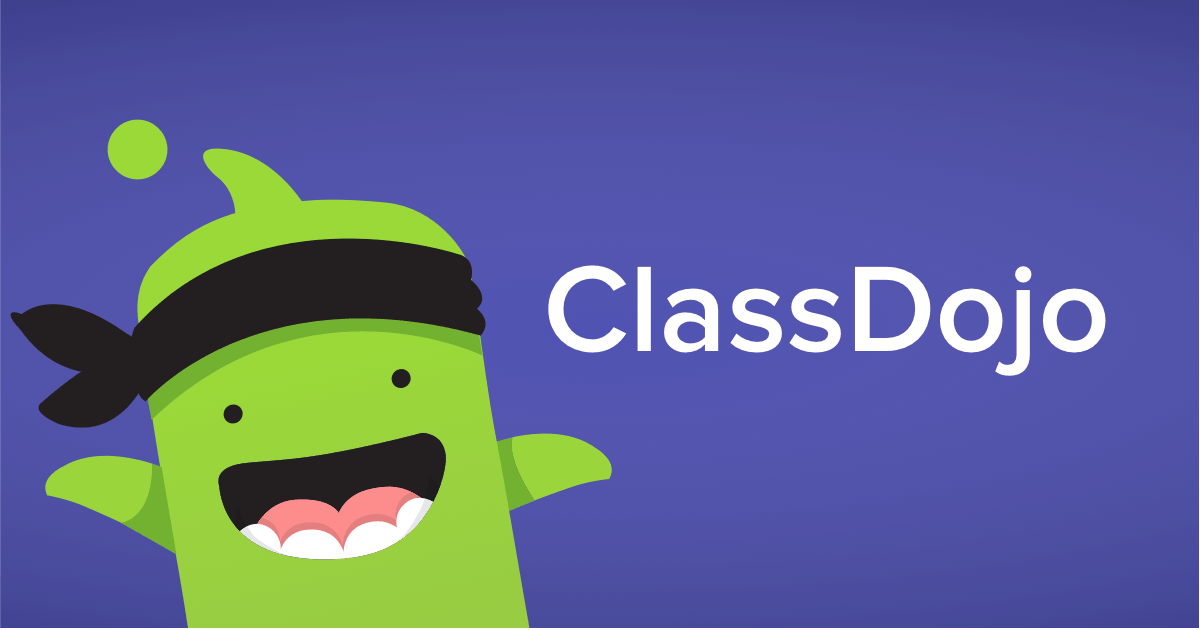 Morning exerciseSession 1BREAKSession 2LunchSession 3MonMorning exerciseMathsAdding fractions Pg52 - 55BREAKEnglishNoah Barleywater Runs AwayExplore it activitySPaG focus this week – Prefixes – Activities have been set on Education CityLunchHistory – What are the similarities and differences between the Catholic Church and Church of England?Look at the PowerPoint that has been posted on your portfolio and identify the differences between a Catholic and Protestant church.Read about what a Catholic believes and what a protestant believes and create a poster showing the differences between the religions. TueMorning exerciseMathsSubtract fractionsPg56 - 59BREAKEnglishNoah Barleywater Runs AwayIllustrate it activitySpellings – Homophoneshttps://www.spellzone.com/word_lists/list-8251.htmLunchScience – What are the types of teeth?Watch the video https://www.bbc.co.uk/bitesize/topics/z27kng8/articles/zsp76ycComplete the activity ‘Say Ah’ on Education CityLook at the diagram that has been posted on your portfolio, can you label it with the correct teeth?WedMorning exerciseMathsCalculating fractions of a quantityPg60 - 63BREAKEnglishNoah Barleywater Runs AwayTalk about it activitySpellings – Homophoneshttps://spellingframe.co.uk/spelling-rule/24/21-Homophones-and-near-homophones-1-of-4LunchWhy is World Environment day so incredibly important?https://www.worldenvironmentday.global Make a poster to inform people about World Environment Day.Watch this interactive reading of Greta and the Giants https://www.youtube.com/watch?v=92uF0nI_E-sThuMorning exerciseMathsSolving problems – fraction of a quantityPg64 - 67BREAKEnglishNoah Barleywater Runs AwayImagine it activity Spellings – Homophoneshttps://spellingframe.co.uk/spelling-rule/51/22-Homophones-and-near-homophones-2-of-4LunchWatch the World’s Largest Lesson https://vimeo.com/138852758Make the words Hope and Optimism using leaves, twigs, grass, berries and use natural products to create HOPE OPTIMISM. You could create a piece of art using natural materials found in your garden or outdoor area. FriMorning exerciseMathsChallenge Dayhttps://whiterosemaths.com  /homelearning/year-4/BREAKEnglishNoah Barleywater Runs AwayCreate it activityCan you use words with prefixes to describe your new toy? Automatic, unbreakable, supersonic etc.LunchSOS from the kids https://www.youtube.com/watch?v=zl0XSWGsTqA Listen to this song from Britain’s got Talent. You could send us a video of you joining in with the song.If you have any plants in your garden make sure you take care of them and water them. 